Название тура: «Ореховая веточка» 05 июня 2021 г.Предполагаемая целевая аудитория: жители Октябрьского городского округа, Пермского края и соседних регионов:Башкирия, Удмуртия, Свердловская область.Продолжительность тура: 1дн.Населенные пункты, через которые проходит маршрут: Пермь-поселок ОктябрьскийКарта маршрута: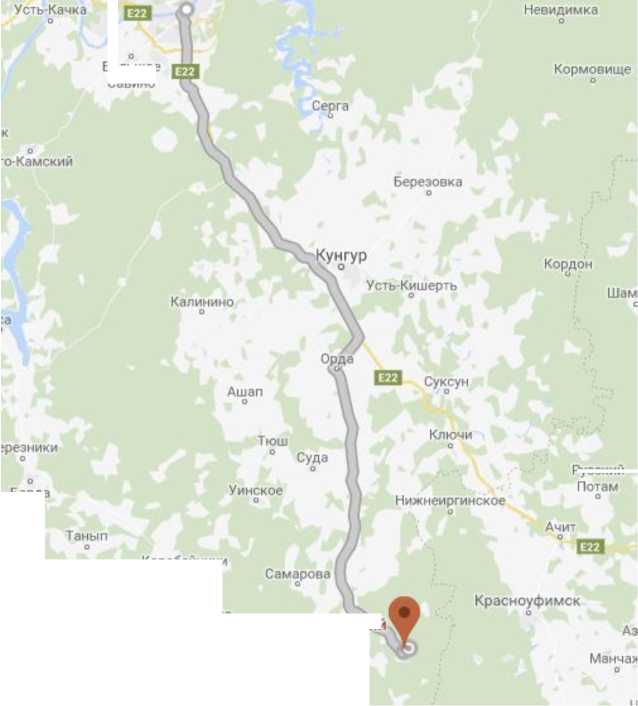 Прибытие в поселок Октябрьский.Экскурсия в детскую модельную библиотеку  Е.Н. Трясциной.Обзорная экскурсия с посещением памятника Е.Н. Трясциной.Краевой фестиваль сказок «Ореховая веточка»:  пройдут квест-игры, мастер-классы, анимационные и шоу-программы с персонажами из сказочных историй, мини-представления сказок, свободное время.ВозвращениеПеречень услуг, входящих в стоимость тура:питание,экскурсионное обслуживаниеУправление культуры, спорта и молодежной политики администрации Октябрьского городского округа. Сайт: http://oktyabrskiy.permarea.ru/ телефон: 834(266)21641